First Day Math Class Activity (Getting to Know You)Divide into pairs (with a group of 3 if necessary).Draw a graph about your relationship with math over time.  (Feel free to discuss with neighbor as you do this.)Label the X axis beginning at Kindergarten (0) and let each number represent the grade level.  Add numbers to the graph as needed.Label the Y axis from 0 (HATE IT!) to 10 (LOVE IT!).  You will need to add the 10 and then add a label that describes the middle (5) and labels for the area between 0 and 5 and between 5 and 10.Give an approximate value for your relationship with math for each grade level up to the present.Graph the function (connect the points).Write a short paragraph explaining your graph.  How has your relationship with math changed over time (or has it?)  Why do you think it has the shape it does?  How you hope it will look after this year?Pair-Share about your graph and paragraph with your neighbor. 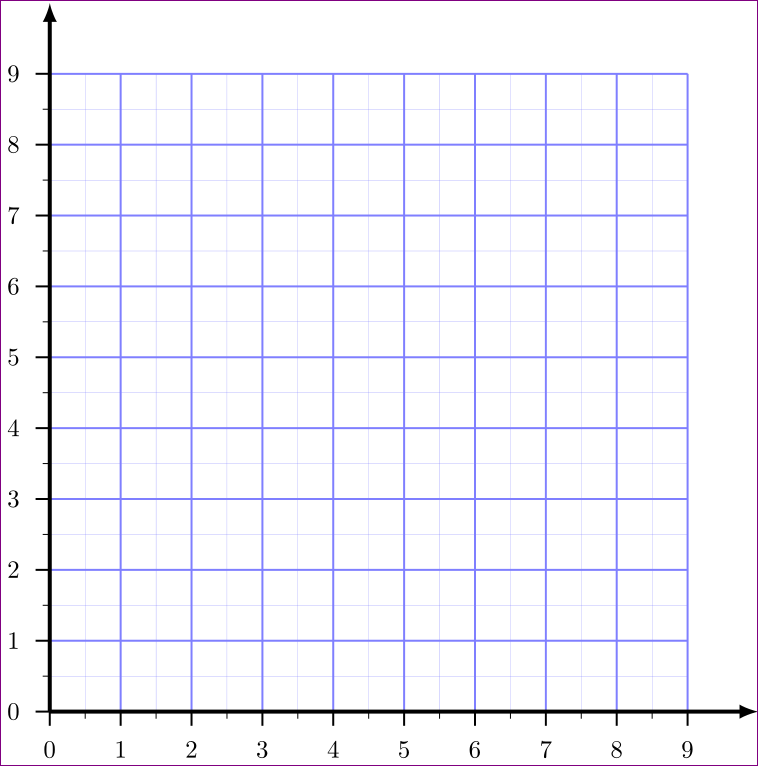 